112學年度入學資訊工程學系特殊選才招生考試-甲組  ※上機考試日期：111年11月19日 星期六※報到時間：10:30 ~ 11:00※機器測試時間： 11:00 ~ 12:00 ※午餐休息時間： 12:00 ~ 13:00 (由本系提供餐盒)※考試時間： 13:30~16:30※考試及報到地點：成功校區資訊系館2樓65304教室 ※報到入口處：本系防疫站單一入口 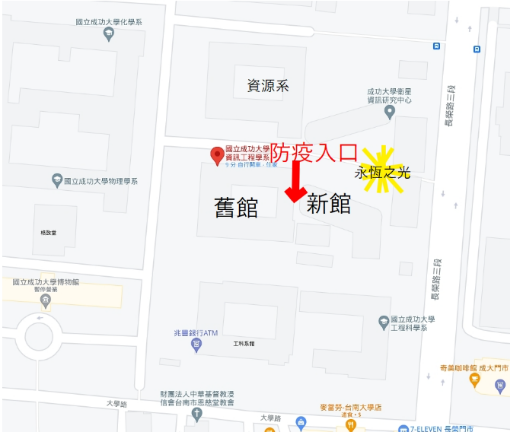 ※交通資訊：成功校區，請參考本系網頁https://www.csie.ncku.edu.tw/zh-hant/info/visiting※考試當天請考生準時到校報到，報到時請備妥准考證(可至本校報名網頁自行下載列印)及有效身分證件正本(如身分證、居留證、駕照、健保卡)供查驗。※本次報到入口處將採考生體溫量測、酒精消毒等報到防疫措施，不開放親友陪同進入系館，敬請考生及家長們配合，謝謝。※考生若有任何問題，請來電系辦趙小姐06-2757575#62500-21，謝謝序號准考證號姓名1521J001張○瑋2521J002楊○旭3521J003王○慧4521J004蘇○毅5521J005周○軒6521J006陳○盈7521J007張○勛8521J009賴○伊9521J010楊○傑10521J011張○頡11521J012黃○瑋12521J013江○寬13521J015李○樺14521J016高○泓15521J017邱○庭16521J018陳○均17521J019鄭○恩18521J021游○彥19521J022鄭○宏20521J023高 ○